Datos para cada autor (colocar los datos en orden de participación para la elaboración del documento).Autor 1Si usted tiene experiencia como revisor de artículos científicos en revistas indexadas y desea formar parte del grupo de revisores de 593 Digital Publisher por favor regístrese en el siguiente enlace: https://forms.gle/HfK7gUbrwUQuUwXu6Autor 2Si usted tiene experiencia como revisor de artículos científicos en revistas indexadas y desea formar parte del grupo de revisores de 593 Digital Publisher por favor regístrese en el siguiente enlace: https://forms.gle/HfK7gUbrwUQuUwXu6Autor 3Si usted tiene experiencia como revisor de artículos científicos en revistas indexadas y desea formar parte del grupo de revisores de 593 Digital Publisher por favor regístrese en el siguiente enlace: https://forms.gle/HfK7gUbrwUQuUwXu6Autor 4Si usted tiene experiencia como revisor de artículos científicos en revistas indexadas y desea formar parte del grupo de revisores de 593 Digital Publisher por favor regístrese en el siguiente enlace: https://forms.gle/HfK7gUbrwUQuUwXu6Nombres y apellidos completos:Correo electrónico:Teléfono para contacto vía whatsapp:Afiliación a alguna institución, organización, instituto o universidad:Identificador ORCID para el autor (si lo tiene):Resumen biográfico en dos idiomas de 5 a 10 líneas (descripción profesional y académica del autor que resuma su experiencia y trayectoria de preferencia la de investigación)Resumen biográfico en dos idiomas de 5 a 10 líneas (descripción profesional y académica del autor que resuma su experiencia y trayectoria de preferencia la de investigación)En español:En ingles:Utilice este espacio de abajo para describir su situación actual, último cargo, título, actividad, recuerde este espacio será colocado como nota al pie en la primera páginaEjemplo: Estudiante de la maestría en Administración de Empresas de la Universidad de América, o Título en su disciplina, docente principal de la Universidad de América.Fotografía del autor:Inserte su imagen en formato .jpg reemplazando en el cuadro de aquí,no registre su firma en este documento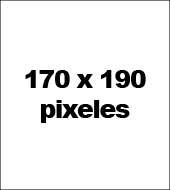 Nombres y apellidos completos:Correo electrónico:Teléfono para contacto vía whatsapp:Afiliación a alguna institución, organización, instituto o universidad:Identificador ORCID para el autor (si lo tiene):Resumen biográfico en dos idiomas de 5 a 10 líneas (descripción profesional y académica del autor que resuma su experiencia y trayectoria de preferencia la de investigación)Resumen biográfico en dos idiomas de 5 a 10 líneas (descripción profesional y académica del autor que resuma su experiencia y trayectoria de preferencia la de investigación)En español:En ingles:Utilice este espacio de abajo para describir su situación actual, último cargo, título, actividad, recuerde este espacio será colocado como nota al pie en la primera páginaEjemplo: Estudiante de la maestría en Administración de Empresas de la Universidad de América, o Título en su disciplina, docente principal de la Universidad de América.Fotografía del autor:Inserte su imagen en formato .jpg reemplazando en el cuadro de aquí,no registre su firma en este documentoNombres y apellidos completos:Correo electrónico:Teléfono para contacto vía whatsapp:Afiliación a alguna institución, organización, instituto o universidad:Identificador ORCID para el autor (si lo tiene):Resumen biográfico en dos idiomas de 5 a 10 líneas (descripción profesional y académica del autor que resuma su experiencia y trayectoria de preferencia la de investigación)Resumen biográfico en dos idiomas de 5 a 10 líneas (descripción profesional y académica del autor que resuma su experiencia y trayectoria de preferencia la de investigación)En español:En ingles:Utilice este espacio de abajo para describir su situación actual, último cargo, título, actividad, recuerde este espacio será colocado como nota al pie en la primera páginaEjemplo: Estudiante de la maestría en Administración de Empresas de la Universidad de América, o Título en su disciplina, docente principal de la Universidad de América.Fotografía del autor:Inserte su imagen en formato .jpg reemplazando en el cuadro de aquí,no registre su firma en este documentoNombres y apellidos completos:Correo electrónico:Teléfono para contacto vía whatsapp:Afiliación a alguna institución, organización, instituto o universidad:Identificador ORCID para el autor (si lo tiene):Resumen biográfico en dos idiomas de 5 a 10 líneas (descripción profesional y académica del autor que resuma su experiencia y trayectoria de preferencia la de investigación)Resumen biográfico en dos idiomas de 5 a 10 líneas (descripción profesional y académica del autor que resuma su experiencia y trayectoria de preferencia la de investigación)En español:En ingles:Utilice este espacio de abajo para describir su situación actual, último cargo, título, actividad, recuerde este espacio será colocado como nota al pie en la primera páginaEjemplo: Estudiante de la maestría en Administración de Empresas de la Universidad de América, o Título en su disciplina, docente principal de la Universidad de América.Fotografía del autor:Inserte su imagen en formato .jpg reemplazando en el cuadro de aquí,no registre su firma en este documento